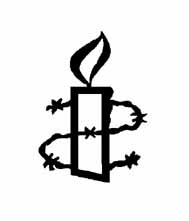 Amnesty Internationalwww2.amnesty.org.uk/groups/mid-warwickshireSummer Fund Raising Concert 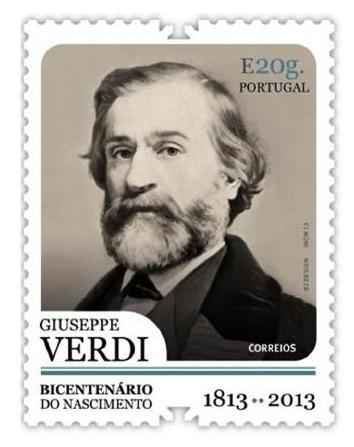 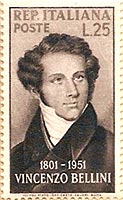 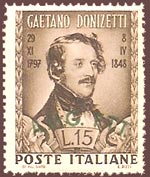 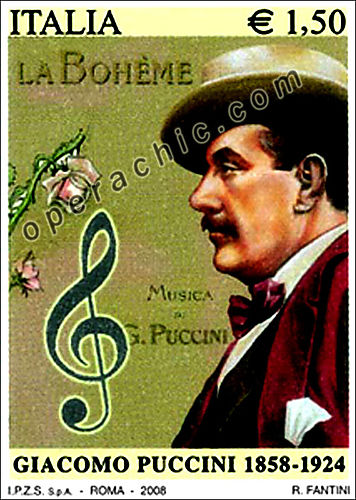 Italian Passion Operatic EleganceFelicity Wright - sopranoLindsay Martin - fluteAntoine Mitchell - piano